РЕШЕНИЕО принятии решения о внесении изменения в Решение Городской Думы Петропавловск-Камчатского городского округа от 05.07.2016 № 453-нд «О порядке управления и распоряжения имуществом, находящимся в собственности Петропавловск-Камчатского городского округа»Рассмотрев проект решения о внесении изменения в Решение Городской Думы Петропавловск-Камчатского городского округа от 05.07.2016 № 453-нд 
«О порядке управления и распоряжения имуществом, находящимся в собственности Петропавловск-Камчатского городского округа», внесенный Главой Петропавловск-Камчатского городского округа Брызгиным К.В., в соответствии со статьей 28 Устава Петропавловск-Камчатского городского округа Городская Дума Петропавловск-Камчатского городского округаРЕШИЛА:1. Принять Решение о внесении изменения в Решение Городской Думы Петропавловск-Камчатского городского округа от 05.07.2016 № 453-нд 
«О порядке управления и распоряжения имуществом, находящимся в собственности Петропавловск-Камчатского городского округа».2. Направить принятое Решение Главе Петропавловск-Камчатского городского округа для подписания и обнародования.Председатель Городской ДумыПетропавловск-Камчатскогогородского округа                                                                                 Г.В. МонаховаРЕШЕНИЕот 24.12.2021 № 438-ндО внесении изменения в Решение Городской Думы Петропавловск-Камчатского городского округа от 05.07.2016 № 453-нд «О порядке управления и распоряжения имуществом, находящимся в собственности Петропавловск-Камчатского городского округа»Принято Городской Думой Петропавловск-Камчатского городского округа(решение от 22.12.2021 № 1101-р)1. Статью 6 дополнить пунктом 14 следующего содержания:«14) установление порядка освобождения самовольно занятых земель и земельных участков от некапитальных строений, сооружений, иного имущества.Перечень иного имущества определяется постановлением администрации городского округа, устанавливающим порядок освобождения самовольно занятых земель и земельных участков от некапитальных строений, сооружений, иного имущества.».2. Настоящее Решение вступает в силу после дня его официального опубликования, но не ранее 01.01.2022.ГлаваПетропавловск-Камчатского городского округа                                                                                       К.В. Брызгин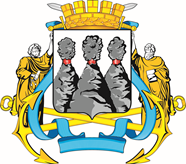 ГОРОДСКАЯ ДУМАПЕТРОПАВЛОВСК-КАМЧАТСКОГО ГОРОДСКОГО ОКРУГАот 22.12.2021 № 1101-р44-я сессияг.Петропавловск-КамчатскийГОРОДСКАЯ ДУМАПЕТРОПАВЛОВСК-КАМЧАТСКОГО ГОРОДСКОГО ОКРУГА